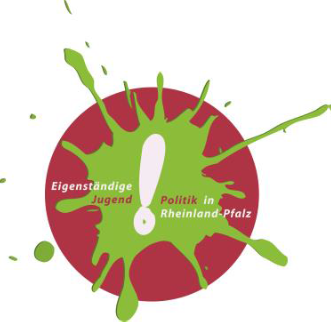 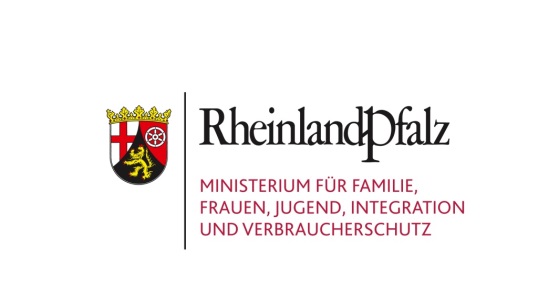 Raster für den Jahresbericht der vomLand Rheinland-Pfalz geförderten Projektstellen- Programm Aufsuchende Jugendsozialarbeit - gesellschaftliche Integration sozial benachteiligter junger MenschenProjektname:	Förderjahr:	Hinweis:
Der Sachbericht muss selbsterklärend sein und eindeutig auf das Konzept Bezug nehmen.Neben dem Sachbericht ist ein finanzieller Nachweis der Kosten und Einnahmen einzureichen.	Ort, Datum	UnterschriftAnlageZahlenmäßiger NachweisZahlenmäßiger Nachweis- Programm Aufsuchende Jugendsozialarbeit - gesellschaftliche Integration sozial benachteiligter junger MenschenProjektname:	Förderjahr:	Angaben zum Projekt / AnsprechpersonAngaben zum Projekt / AnsprechpersonName:Anschrift:Telefon:Fax:E-Mail:Homepage:Kurze Projektbeschreibung mit ZielsetzungZielgruppenLernerfahrungen der TeilnehmendenGewinn für die TeilnehmendenBeschreibung der  Einzelfallhilfe Hindernisse im Umsetzungsprozess  Sonstige Bemerkungen  Für die Maßnahme waren verfügbar:Die Ausgaben wurden im Einzelnen wie folgt geleistetMittelverbrauchDie nicht verbrauchten Zahlungsmittel (sofern vorhanden, sonst Felder bitte leer lassen)in Höhe von  wurden bzw. werden am unter Angabe des Verwendungszwecks "07 05" sowie der Kurzbezeichnung des Projektsauf das Konto der Landesoberkasse (DE10 5700 0000 0057 0015 06) zurück überwiesen.Hiermit wird bestätigt, dass die Einnahmen sparsam und wirtschaftlich eingesetzt wurden.Aufgestellt:	Ort, Datum	Unterschrift